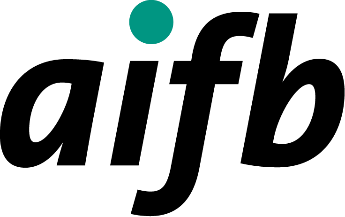 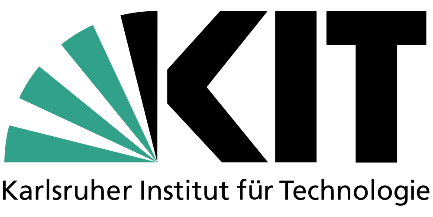 Titel der ArbeitSeminararbeit / Bachelorarbeit / Masterarbeitggf. Titel des SeminarsvonVorname NachnameStudiengang: WirtschaftsingenieurwesenMatrikelnummer: 1234567Institut für Angewandte Informatik und FormaleBeschreibungsverfahren (AIFB)KIT-Fakultät für WirtschaftswissenschaftenPrüfer: 			*Titel Vor- und Nachname*Zweiter Prüfer: 		*Titel Vor- und Nachname*Betreuer: 			*Titel Vor- und Nachname*Eingereicht am: 		10. Januar 2019ZusammenfassungAn dieser Stelle erfolgt eine knappe Zusammenfassung der vorliegenden Arbeit ([engl.] Abstract), die maximal ca. 200 Worte umfassen sollte. Der Sinn und Zweck dieser Zusammenfassung liegt darin, einem interessierten Leser die Entscheidung zu erleichtern, die vorliegende Arbeit überhaupt zu lesen bzw. vor dem Lesen der Arbeit erst einmal in Erfahrung zu bringen, worum es dabei geht. Also eine knappe, motivierende Hinführung zum Problem und wie Sie es gelöst haben. Wenn Sie eine Zusammenfassung schreiben, bedenken Sie, dass diese oft auch alleine publiziert wird, d.h. sie sollte unabhängig vom nachfolgenden explizit dargestellten Inhalt der Arbeit für den Leser verständlich sein. Daher ist es immer sinnvoll, diese Zusammenfassung erst ganz am Ende zu schreiben, wenn Sie die eigentliche Arbeit bereits abgeschlossen haben.InhaltsverzeichnisZusammenfassung	IIAbkürzungsverzeichnis (bei Bedarf)	IIINotationsverzeichnis (bei Bedarf)	IVAbbildungsverzeichnis (bei Bedarf)	VTabellenverzeichnis (bei Bedarf)	II1.	Überschrift1	11.1.	Überschrift2	11.2.	Beispiel Tabelle und Abbildung	12.	Überschrift1	22.1.	Überschrift2	2Anhang (bei Bedarf)	3A.	Überschrift1	3B.	Überschrift1	3Literaturverzeichnis	4Erklärung	5Abkürzungsverzeichnis (bei Bedarf)An dieser Stelle KANN! ein Abkürzungsverzeichnis erfolgen, sofern angebrachtNotationsverzeichnis (bei Bedarf)An dieser Stelle KANN! ein Notationsverzeichnis erfolgen, sofern angebrachtAbbildungsverzeichnis (bei Bedarf)An dieser Stelle KANN! ein Abbildungsverzeichnis erfolgen, sofern angebrachtAbbildung 1: KIT-Logo	1Tabellenverzeichnis (bei Bedarf)An dieser Stelle KANN! ein Tabellenverzeichnis erfolgen, sofern angebracht.Tabelle 1: Übersicht über XZY	1Überschrift1Hier steht Text. Die Arbeit zitiert eine Beispielpublikation .Überschrift2Hier steht Text.Beispiel Tabelle und AbbildungTabelle 1: Übersicht über XZY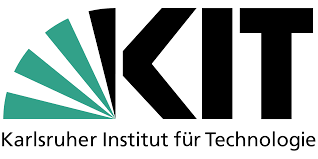 Abbildung 1: KIT-LogoÜberschrift1Hier steht Text.Überschrift2Hier steht Text.Anhang (bei Bedarf)An dieser Stelle KÖNNEN! verschiedene Anhänge erfolgen, sofern angebracht.Überschrift1Hier steht Text.Überschrift1Hier steht Text.ErklärungIch versichere wahrheitsgemäß, die Arbeit selbstständig verfasst, alle benutzten Hilfsmittelvollständig und genau angegeben und alles kenntlich gemacht zu haben, was aus Arbeitenanderer unverändert oder mit Abänderungen entnommen wurde sowie die Satzung des KITzur Sicherung guter wissenschaftlicher Praxis in der jeweils gültigen Fassung beachtet zuhaben.Karlsruhe, den 10. Januar 2019	VORNAME NACHNAMEAIFBAngewandte Informatik und Formale BeschreibungsverfahrenKITKarlsruher Institut für Technologie…………TabelleInhaltX